apstiprinĀts
 Daugavpils Bērnu un jaunatnes sporta skolas direktors_________________I. UtinānsDaugavpilī, 2017.gada 17.oktobrīDBJSS2017/102UZAICINĀJUMS piedalīties aptaujā par līguma piešķiršanas tiesībām Daugavpils Bērnu un jaunatnes sporta skolas peldēšanas nodaļai inventāra iepirkšanaPasūtītājs: 2. Iepirkuma priekšmets: Daugavpils Bērnu un jaunatnes sporta skolas peldēšanas nodaļai inventāra iepirkšana;3. Paredzamā līgumcena: līdz EUR 650.00 bez PVN4. Līguma izpildes termiņš: 2017.gada 31.oktobris5. Nosacījumi dalībai iepirkuma procedūrā5.1. Pretendent ir reģistrēts Latvijas Republikas Uzņēmumu reģistrā vai līdzvērtīgā reģistrā ārvalstīs;5.2. Pretendentam ir pieredze tehniskajā specifikācijā minētā pakalpojuma sniegšanā;5.3. Pretendentam ir jābūt nodrošinātai mājas lapai, lai būtu iespēja iepazīties ar preču klāstu;5.4. Precīzs pakalpojuma apraksts ir noteiks  tehniskajā specifikācijā (pielikums Nr.1). 5.5. Preces tiks iepirktas pa daļām, saskaņā ar Pasūtītāja iepriekšēju pasūtījumu (rakstisku vai mutisku), līgumā noteiktajā kārtībā. Pasūtītājam nav pienākums nopirkt visas tehniskās specifikācijās noteiktās preces. Pasūtītās preces būs jāpiegādā uz piegādātāja rēķina.5.6. Pretendentam nav tiesību mainīt piedāvātās preces aprakstu;5.7. Iesniegt paraugu, kuru pēc izskatīšanas mēs apņemamies atgriezt atpakaļ.6.Pretendentu iesniedzamie dokumenti dalībai aptaujā6.1. Pretendenta sastādīts finanšu/tehniskais piedāvājums (2.pielikums)7.Piedāvājuma izvēles kritērijs: piedāvājums, kas pilnībā atbilst prasībām;8.Piedāvājums iesniedzams: līdz 2017.gada 19.oktobrim, plkst.15.00 9.Piedāvājums var iesniegt:9.1.personīgi, vai pa pastu pēc adreses Kandavas ielā 17a, Daugavpilī (3.stāvs, kab.305)9.2.elektroniski (e-pasts: daugavpilsbjss@inbox.lv)10.Paziņojums par rezultātiem: tiks ievietota Daugavpils pilsētas domei tīmekļa vietnē www.daugavpils.lv , sadaļā “Pašvaldības iepirkumi, konkursi”Pielikumā:Tehniskā specifikācija;Finanšu-tehniskā piedāvājuma forma.                                                                           1.pielikums Tehniskā specifikācijaVeicamā darba uzdevumi: Daugavpils Bērnu un jaunatnes sporta skolas peldēšanas nodaļai inventāra iepirkšanaPasūtījuma izpildināšana: 2017.gada 31.oktobrisPiegāde: bezmaksasTehnisko specifikāciju sagatavojaDaugavpils Bērnu un jaunatnes sporta skolas metodiķe                                                         J.Dedele2.Pielikums2017.gada ____._______________, DaugavpilīFINANŠU - TEHNISKAIS PIEDĀVĀJUMSPiedāvājam piegādāt Daugavpils Bērnu un jaunatnes sporta skolas peldēšanas nodaļai inventāru iepirkšanu3. Mēs apliecinām, kā:Līguma izpildes termiņš līdz 2017 gada 31.oktobrim;Nekādā veidā neesam ieinteresēti nevienā citā piedāvājumā, kas iesniegts šajā iepirkumā;Nav tādu apstākļu, kuri liegtu mums piedalīties iepirkumā un izpildīt tehniskās specifikācijās norādītās prasības;Pasūtītās preces piegādāsim uz sava rēķina.Paraksta pretendenta vadītājs vai vadītāja pilnvarota persona:Pasūtītāja nosaukumsDaugavpils Bērnu un jaunatnes sporta skolaAdreseKandavas iela 17a, Daugavpils, LV-5401Reģ.Nr.90009242212Kontaktpersona līguma slēgšanas jautājumosDirektors Imants Utināns, tālr. 65425346, mob.29364652e-pasts: daugavpilsbjss@inbox.lv Kontaktpersona tehniskajos jautājumosAtbildīga persona Aleksejs Bojarovs, tālr.29949326, e-pasts: daugavpilsbjss@inbox.lv Nr. p.k.NosaukumsAprakstsMērvienība1.Peldēšanas elpošanas trupiņa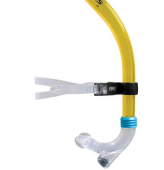 Peldēšanas elpošanas trupiņa. Stiprinās pa vidu pierei, ir regulējuma galvas siksniņa precīza izmēra noteikšanai. Ir gaisa plūsmas vārsts. Izgatavota no plastmasas un 100% silikona.4 gab.2.Pleznas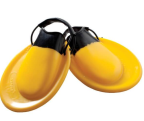 Peldpleznu pāris, kas piemērots visu peldēšanas stilu kāju sitieniem. Peldpleznas izmērs regulējams. Sastāvs - 100% silikons. Izmērs – 43-441 pāris3.Peldēšanas dēlītis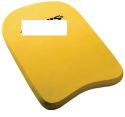 Mazais peldēšanas dēlītis veidots no mīksta putu materiāla. Dēlītis nenoberž un nekairina ādu. Junior dēlīša izmēri: 340-360mm x 210-270mm x 32-35mm.15 gab.4.Inventāra maissInventāra maiss peldēšanas inventāram. Izgatavots no hlorizturīga auduma sieta ar plecu lencēm jeb auklām.Izmērs: 50 x 75cm4 gab.5.Espanders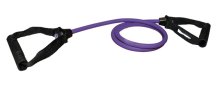 Espanders peldēšanas treniņiem. Jābūt diviem rokturiem, starp rokturiem espandera silikona gumija, tas garums 1.2m (+/- 5cm) 14 gab.6.PeldbrillesPeldbrillēm jābūt FINA sertifikāts. UV un pretsvīšanas pārklājums. Peldbriļļu starpdeguna savienotājam jābūt ar neilona diegu, kas pārklāts ar silikona trubiņu. Peldbriļļu aukla izgatavota no lateksa materiāla.2 gab.7.Pludiņš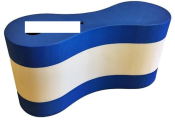 Pludiņš – palīglīdzeklis, kas neitralizē kāju darbu peldēšanā. Divkrāsains pludiņš izgatavots no viegla un izturīga EVA putu materiāla. Garums 23cm, platums 12cm 18 gab. 8.Pirkstu lāpstiņas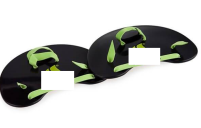 Pirkstu lāpstiņas izgatavotas no silikona. Aptver tikai pirkstus, nevis visu roku.Izmērs: 15cm x 10,5cm15 pāriRoku lāpstiņas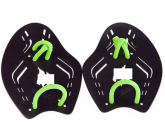 Roku lāpstiņas ar ūdens plūsmas caurumiem, kas ļauj labāk izjust ūdeni. Izgatavotas no viegla polipropilēna materiāla ar silikona lāpstiņu gumijām. Izmērs M15 pāriKam:Daugavpils Bērnu un jaunatnes sporta skolai, Kandavas iela 17a, Daugavpils, LV-5401Pretendents Reģ. numursAdrese:Kontaktpersona, tās tālrunis, fakss un e-pasts:Datums:Pretendenta Bankas rekvizīti:Nr.NosaukumsAprakstsMērvienībaCena bez PVNp.k.NosaukumsAprakstsMērvienībaCena bez PVN12341.Peldēšanas elpošanas trupiņaPeldēšanas elpošanas trupiņa. Stiprinās pa vidu pierei, ir regulējuma galvas siksniņa precīza izmēra noteikšanai. Ir gaisa plūsmas vārsts. Izgatavota no plastmasas un 100% silikona.4 gab.2.PleznasPeldpleznu pāris, kas piemērots visu peldēšanas stilu kāju sitieniem. Peldpleznas izmērs regulējams. Sastāvs - 100% silikons. Izmērs – 43-441 pāris3.Peldēšanas dēlītisMazais peldēšanas dēlītis veidots no mīksta putu materiāla. Dēlītis nenoberž un nekairina ādu. Junior dēlīša izmēri: 340-360mm x 210-270mm x 32-35mm.15 gab.4.Inventāra maissInventāra maiss peldēšanas inventāram. Izgatavots no hlorizturīga auduma sieta ar plecu lencēm jeb auklām.Izmērs: 50 x 75cm4 gab.5.EspandersEspanders peldēšanas treniņiem. Jābūt diviem rokturiem, starp rokturiem espandera silikona gumija, tas garums 1.2m (+/- 5cm) 14 gab.6.PeldbrillesPeldbrillēm jābūt FINA sertifikāts. UV un pretsvīšanas pārklājums. Peldbriļļu starpdeguna savienotājam jābūt ar neilona diegu, kas pārklāts ar silikona trubiņu. Peldbriļļu aukla izgatavota no lateksa materiāla.2 gab.7.PludiņšPludiņš – palīglīdzeklis, kas neitralizē kāju darbu peldēšanā. Divkrāsains pludiņš izgatavots no viegla un izturīga EVA putu materiāla. Garums 23cm, platums 12cm 18 gab. 8.Pirkstu lāpstiņasPirkstu lāpstiņas izgatavotas no silikona. Aptver tikai pirkstus, nevis visu roku.Izmērs: 15cm x 10,5cm15 pāriRoku lāpstiņasRoku lāpstiņas ar ūdens plūsmas caurumiem, kas ļauj labāk izjust ūdeni. Izgatavotas no viegla polipropilēna materiāla ar silikona lāpstiņu gumijām. Izmērs M15 pāri                                                                                                Kopā:                                                                                                Kopā:                                                                                                Kopā:Vārds, uzvārds, amatsParaksts Datums